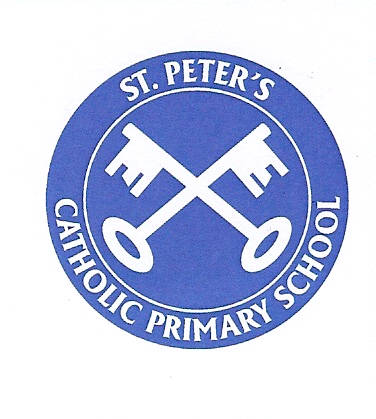 St Peter’s Catholic Primary and Nursery SchoolHough Hill Road, Stalybridge, Cheshire SK15 2HBPhone: 0161 338 3303Email: admin@st-peters.tameside.sch.ukWebsite: www.stpetersstalybridge.co.ukHeadteacherStart date: September 1st 2020 or earlier if possibleSalary: L14-L20Group 2: NOR 207 & 26 Nursery St. Peter’s Catholic Primary School is at the heart of a Christ centred community where every person’s uniqueness is celebrated with joy and truly valued.We foster caring, supportive relationships based on mutual respect and love.We embrace the different communities to which we all belong – home, school and parish, as well as our local, national and global families.When we welcome the child, we welcome the family.We strive for excellence in all we do; to be the best we can be.On behalf of our pupils, staff and parents, the Governing Board wish to appoint an aspirational Headteacher to lead our vibrant school, which has always been firmly embedded in our community.We can offer you:A friendly, happy and highly successful schoolEnthusiastic, inspirational and ambitious learnersA highly professional and deeply dedicated staff teamFamilies proud of and committed to our schoolA supportive and motivated Governing BoardWe are seeking someone who:is a practising Catholic with a clear commitment to Catholic educationcan provide strong, nurturing, professional, spiritual and personal leadership for our school community and continue the outstanding work of our school understands current challenges facing primary education & is able to lead the school through these changeshas the highest realistic expectations of themselves and all in the school communityis an excellent communicator, keen to work in close partnership with families, the parish and diocese, our partner schools and the wider communityClosing Date: 10am on Monday 20th January Shortlisting:  Monday 20th JanuaryInterviews: Monday 27th January St Peter’s Catholic Primary School is committed to safeguarding and promoting the welfare of children. Shortlisted candidates will be subject to an enhanced criminal conviction check through the Disclosure and Barring Service (DBS) and a declaration relating to the Childcare Disqualification Regulation (Childcare Act 2006)Application packs can be downloaded from the school website and should be returned by email to Sue.Jenkinson@dioceseofshrewsbury.org Only applications received on the CES application form will be considered for shortlisting.Visits to school are welcome by prior arrangement; please contact Mr. R Gould by phone or head@st-peters.tameside.sch.uk